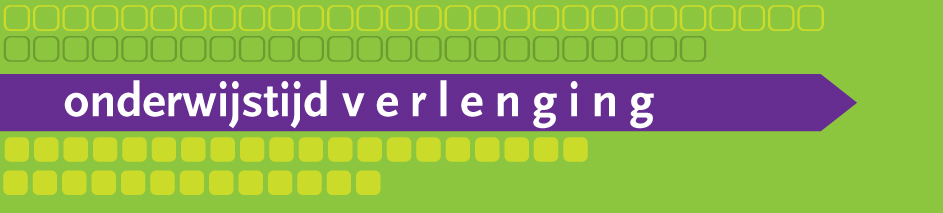 Nieuwsbrief 
November 2012Door middel van deze nieuwsbrief en de website www.onderwijstijdverlenging.nl houden wij u op de hoogte van nieuwe ontwikkelingen rondom het project Onderwijstijdverlenging. Tweede landelijke conferentie onderwijstijdverlengingOp vrijdag 21 september 2012 vond de tweede landelijke conferentie onderwijstijdverlenging plaats in het NBC in Nieuwegein. We kijken terug op een geslaagde dag met inhoudelijke verrijking, uitwisseling, inspiratie en ontmoeting. De dag is goed bezocht door circa 200 deelnemers van pilots Onderwijstijdverlenging en van schoolbesturen en gemeenten die een zomerschool of verlengde schooldag willen opzetten. Plenair sprak Jan de Lange over het belang van rekenen, Dominique Engers vatte haar visie op de conferentie in een sneldicht en in de deelsessies kwamen onder andere de opbrengsten en borging van onderwijstijdverlenging, sociaal-emotionele ontwikkeling en de overgang van PO naar VO aan bod. Bekijk de presentaties.Monitor taal en rekenen: schoolrapportDe CED-Toetsservice heeft vlak voor de zomervakantie weer toetsgegevens opgevraagd bij alle OTV-basisscholen. Maar liefst 93% van de scholen heeft de toetsgegevens weer aangeleverd. Bedankt daarvoor! Wilt u graag een schoolrapport ontvangen? U kunt zich daarvoor nog aanmelden (gratis). Stuur een e-mail met daarin de naam van uw school en het brinnummer naar otv@oberon.eu, onder vermelding van ‘schoolrapport’. Vanzelfsprekend kunnen wij alleen een schoolrapport opstellen als we beschikken over toets- en OTV-deelnamegegevens van uw school.Inhoudelijke eindverantwoording OTV-pilotsAan het einde van dit schooljaar lopen de OTV-pilots ten einde. Aan OCW moet zowel financieel als inhoudelijk verantwoording worden afgelegd over de ontvangen subsidie. De financiële verantwoording dient te gebeuren via de gebruikelijke jaarverslaggeving. Hieronder staat nog eens aangegeven wat in de subsidieregeling staat weergegeven over de inhoudelijke verantwoording.Artikel 14. Inhoudelijke verslaglegging1. Na afloop van het project, per 31 augustus 2013, stelt de subsidieontvanger een inhoudelijk verslag van de activiteiten en resultaten van het project op. Dit verslag bevat in ieder geval een vergelijking tussen de nagestreefde en gerealiseerde doelstellingen en een toelichting op de verschillen. De inrichting van de projectverantwoording komt overeen met de inrichting van het activiteitenplan en bevat maximaal 3000 woorden.2. Dit inhoudelijk verslag wordt uiterlijk drie maanden na afloop van het project toegestuurd aan CFI.3. Een externe onderzoeksinstelling is verantwoordelijk voor jaarlijkse tussenrapportages waarin resultaten gepresenteerd worden.Voor de inhoudelijke verantwoording stelt Oberon een format op dat op de goedkeuring van OCW en DUO kan rekenen. Naar verwachting is dit format begin 2013 gereed en krijgen de projectleiders dit per mail toegestuurd. U kunt bij Oberon vervolgens terecht voor vragen rondom het invullen van dit format.Bestuursafspraken G4/G33Het ministerie van OCW heeft in 2012 bestuursafspraken gesloten met de grote en middelgrote gemeenten (G4/G33). Deze gemeenten krijgen extra middelen (in totaal 100 miljoen) die zij gaan inzetten voor (met name) de voorschoolse tak van het VVE-beleid. Ook mogen de middelen worden besteed aan uitbreidingen van schakelklassen en/of zomerscholen. 19 OTV-pilots liggen in zo’n G4/G33-gemeente. Een aantal daarvan zet in het kader van deze Bestuursafspraken OTV-activiteiten voort (bv. Utrecht). Soms is vermeld dat er eerst nog geëvalueerd moet worden en men dan verder besluit (bv. Almere) en soms wordt voortzetting van OTV niet genoemd (bv. Maastricht). Begin 2013 is er een bijstelmoment, waarop de G4/G33-gemeenten hun plannen weer kunnen bijstellen. De overige 7 pilots vallen buiten de G4 en de G33 en kunnen dus sowieso geen gebruik maken van deze extra onderwijsachterstandsmiddelen.Borging van OnderwijstijdverlengingZoals u weet, loopt de subsidieregeling onderwijstijdverlenging ten einde. Vorig jaar zette het onderwerp borging velen al aan tot nadenken, dit jaar zijn projectleiders en andere betrokkenen volop aan de slag gegaan met het borgen van opbrengsten en het zoeken naar financieringsmogelijkheden voor de toekomst. In de notitie ‘Borging van Onderwijstijdverlenging’ leest u meer over (het dekken van) de kosten van OTV en hoe u de kansen op continuering kunt vergroten.Behoeftepeiling OTVIn september 2012 is, net als in voorgaande jaren, een korte behoeftepeiling uitgezet onder projectleiders OTV. De projectleiders zijn over het algemeen positief over de voortgang van het eigen project en over de geboden ondersteuning door hun begeleider en vanuit Oberon. De ondersteuningsbehoefte neemt af, evenals de behoefte aan uitwisseling van kennis en ervaring tussen pilots. Borging van OTV is het grootste punt van zorg, maar tegelijkertijd krijgt men steeds meer grip op de verankering van OTV.Jos van Kemenade-Award voor BSA UtrechtDe Brede School Academie Overvecht (OTV Utrecht) heeft de Jos van Kemenade Award 2012 gewonnen voor de beste leeromgeving voor professionalisering van leraren. De BSA-leraren zijn verenigd in een kennisgemeenschap, waarin zij samen op een systematische manier werken aan hun eigen professionalisering en aan de optimalisering van de kwaliteit van hun lessen. Lees meer en bekijk het filmpje. OTV en sociaal-emotionele ontwikkelingUit de procesmonitor van de OTV-pilots die jaarlijks wordt uitgevoerd, blijkt al geruime tijd dat een belangrijke opbrengst van de OTV-pilots is de toename van motivatie en zelfvertrouwen bij OTV-leerlingen. Het afgelopen jaar heeft Oberon in opdracht van het ministerie van OCW gekeken hoe deze sociaal-emotionele ontwikkeling meer systematisch in kaart kan worden gebracht. Zijn de bestaande leervolgsystemen op dit gebied daar geschikt voor? Zijn er wellicht andere instrumenten die hiervoor in aanmerking komen? En zijn deze instrumenten ook geschikt voor de zomerscholen? Het rapport van deze studie bespreken we binnenkort met OCW. Dan wordt ook duidelijk of we in het laatste OTV-jaar de beschikbare gegevens bij de pilots gaan opvragen. Voor een eerste impressie van de resultaten verwijzen we naar de presentatie die Claudy Oomen onlangs gaf op de OTV-conferentie. 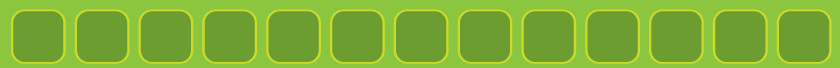 Het project Onderwijstijdverlenging is mogelijk gemaakt door het Ministerie van Onderwijs, Cultuur en Wetenschap.Alle documenten waarnaar in deze nieuwsbrief wordt verwezen, zijn ook te vinden op www.onderwijstijdverlenging.nl. Wilt u zich afmelden voor de nieuwsbrief of heeft u nog vragen? Stuur dan een bericht naar otv@oberon.eu